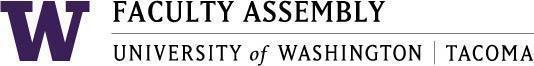 AgendaFaculty Affairs Committee MeetingJanuary 22, 2024 / 12:30pm-1:20 p.m. ZoomRecording Permissions/Consent [2 mins]Non-Tenure Track Faculty Forum [15 mins]UpdatesSupporting NTTF (pay discrepancies) – DiscussionAY 2022-2023 priorities and status updates [25 mins]UWT Equity-Minded Faculty Workload InitiativeUpdate (Self-assessments received? Self-assessments outstanding? Next steps?)Faculty Assembly Winter Quarter: Round-Table DiscussionStatus of making unit-level data available to all campusStatus of outreach to Seattle and Bothell campusesStatus of Schools tracking their hours spent on self-assessment of equity workloadInternational Faculty Support (report attached)Next steps on supporting International Faculty?New Items? [5 mins]Join Zoom Meetinghttps://washington.zoom.us/j/96609919459 Dial by your location+1 253 215 8782 US (Tacoma)+1 206 337 9723 US (Seattle)Meeting ID: 966 0991 9459